K9R112/3X1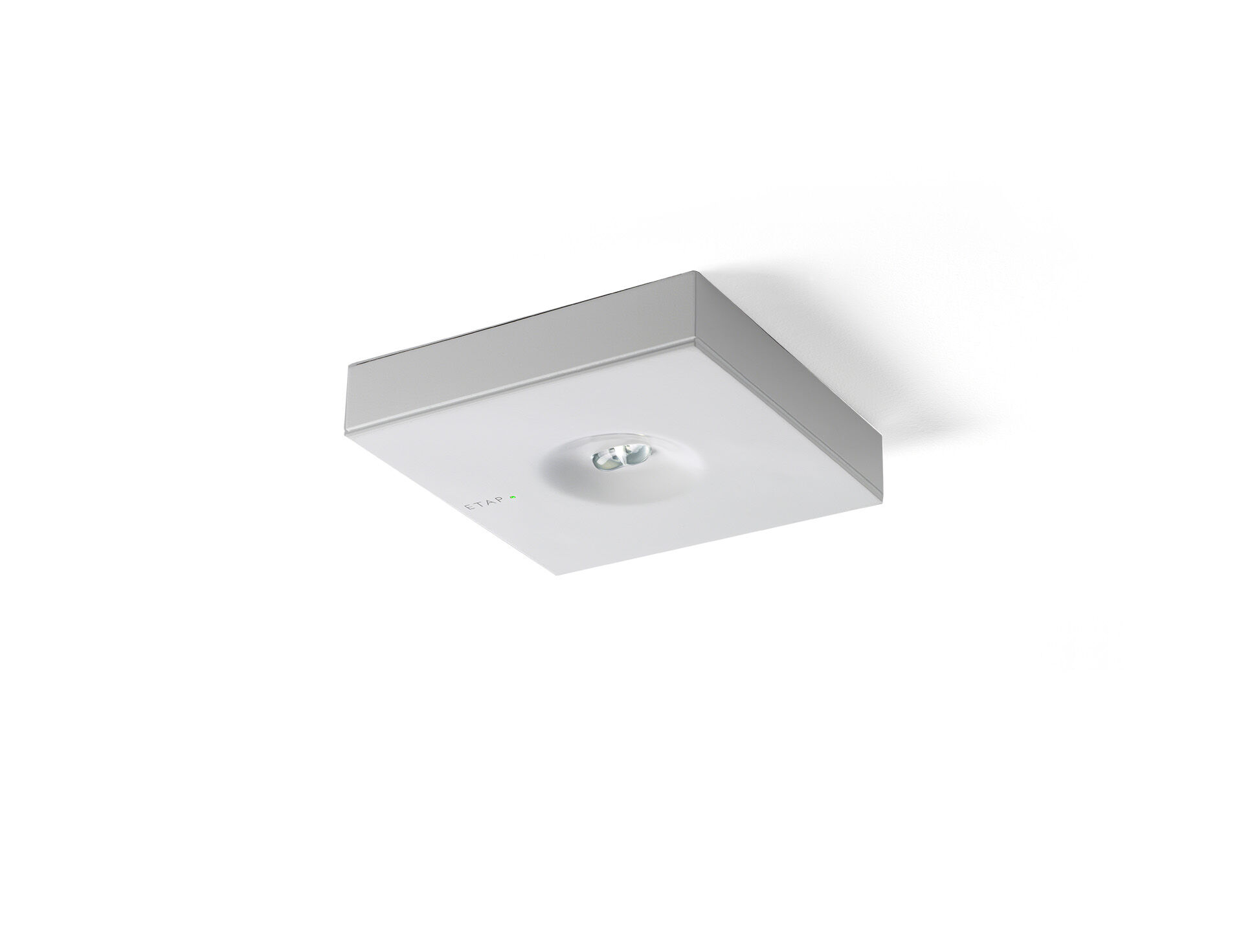 Minimalistisch design vierkant veiligheidsverlichtingsarmatuur voor vluchtwegverlichting. Opbouw.Autonoom armatuur (bevat batterij).Afmetingen: 152 mm x 152 mm x 32 mm.Afdekking van gepoederlakt zamak met verzonken optiek en vlakliggend aspect, basis van polycarbonaat, schroefloze opening, automatische elektrische aansluiting, schroefloze aansluitklemmen (tot 2.5 mm²).Lijnvormige lichtverdeling, geoptimaliseerd voor 1 lux langs de as van de vluchtweg.Lichtopbrengst in noodwerking: 280 lm.Opgenomen vermogen: 0.9 W.Tussenafstand vluchtweg: bij een montagehoogte van 2.8 m bedraagt de verlichtingssterkte op de vloer 1 lux bij een tussenafstand ("b") van 20.7 m.Spanning: 220-230V.Autonomie: 60 minuten. De armatuur bevat lampgegevens, batterijdatum en -type zoals vereist volgens EN 60598-2.22.Batterij: 4 x NiMh 1,2V 1,1Ah. Levensduur batterij: 8 jaar.Wekelijkse automatische functietest, duurtest elke 13 weken, conform EN 50172 en EN 62034.Permanent/niet-permanent instelbaar, vooraf ingesteld voor de meest voorkomende toepassingen.Isolatieklasse: klasse II.Fotobiologische veiligheid EN 62471: RISK GROUP 1 UNLIMITED.Gepoederlakt zamak gietstuk behuizing, RAL9003 - signaalwit (structuurlak).IP-graad: IP42.IK-graad: IK04.Ambient temperature: 5°C - 35°C.Gloeidraadtest: 850°C.5 jaar garantie op armatuur, driver, lichtbron en batterij (voor autonome armaturen).Certificeringen: CE, ENEC.De armatuur is ontwikkeld en geproduceerd volgens standaard EN 60598-2.22 in een bedrijf dat ISO 9001 en ISO 14001 gecertificeerd is.